Bailey’s Spirit Wear 2022Place your order by filling out the order form and returning it to your school with your check made payable to the Bailey’s PTA or you can order online.  Visit AWAbyLisa.com and click on the Spirit Wear Store tab.  Click on Bailey’s Spirit Wear from the drop-down menu.  When ordering online, you can pay for your order using a credit card or your pay pal account.   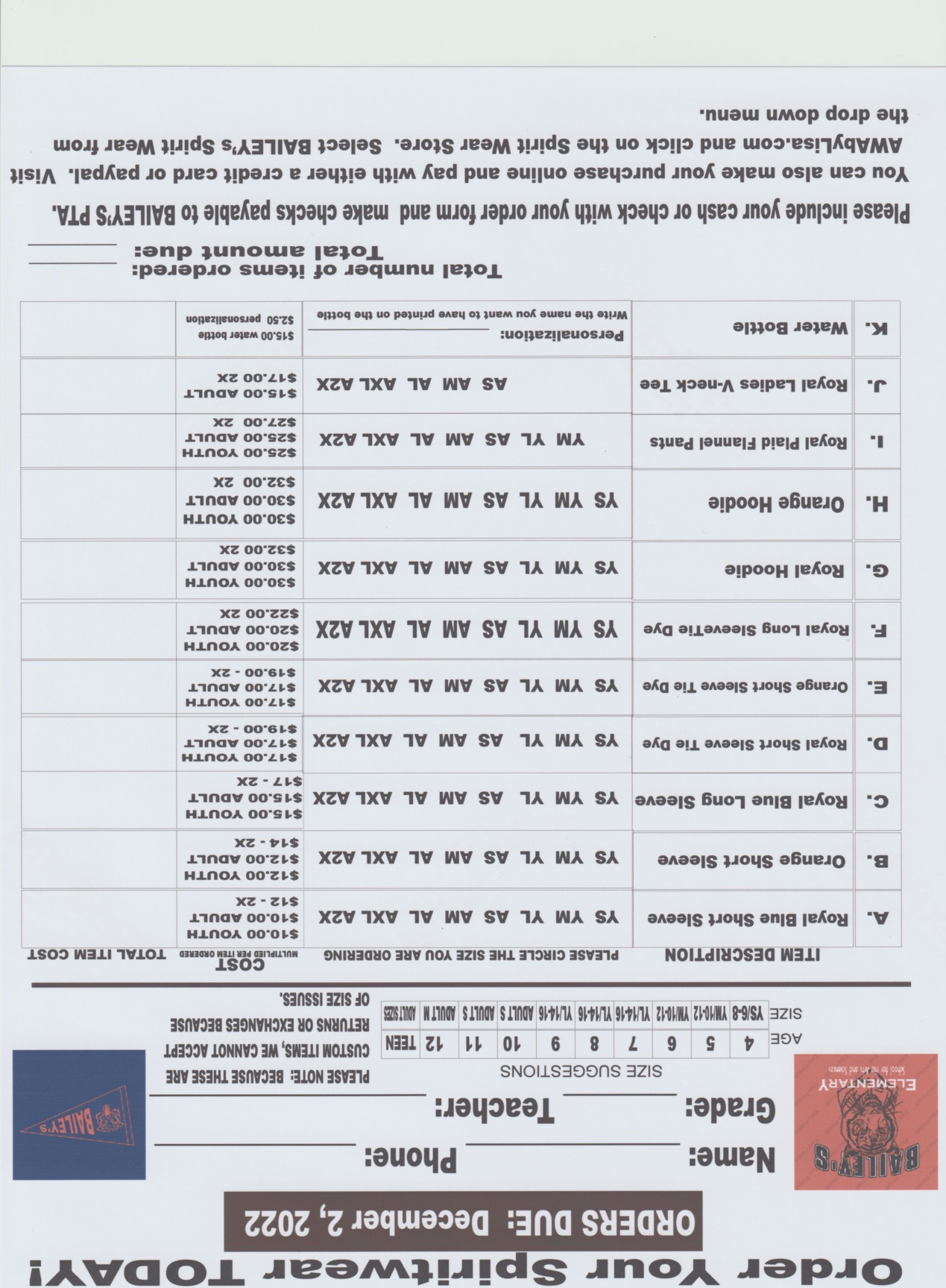 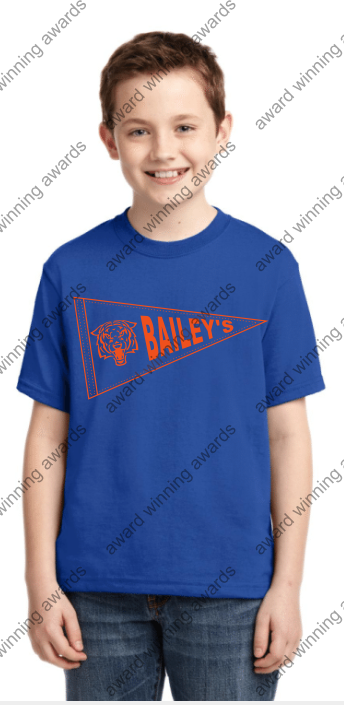 A. 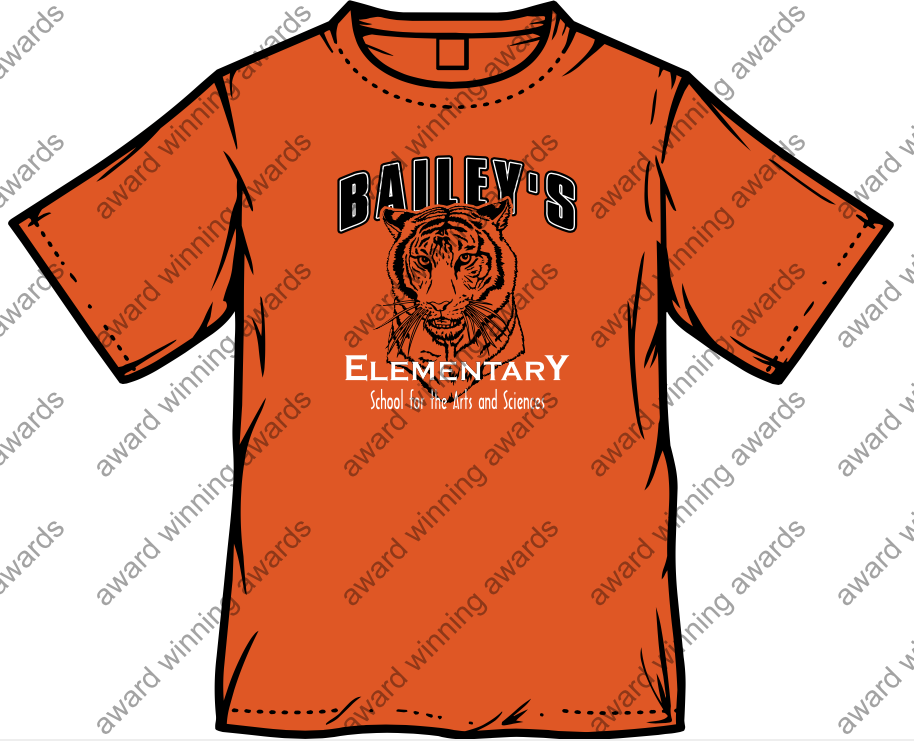 B.  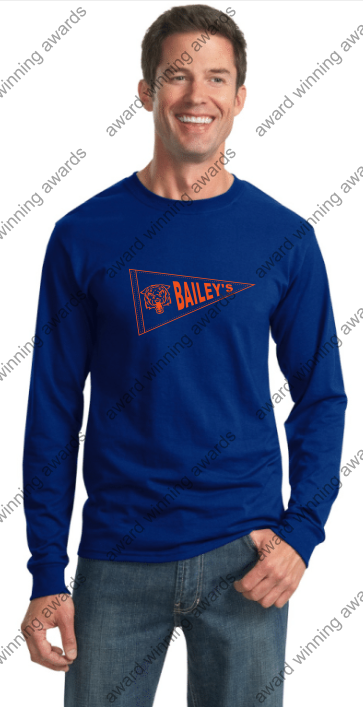 C.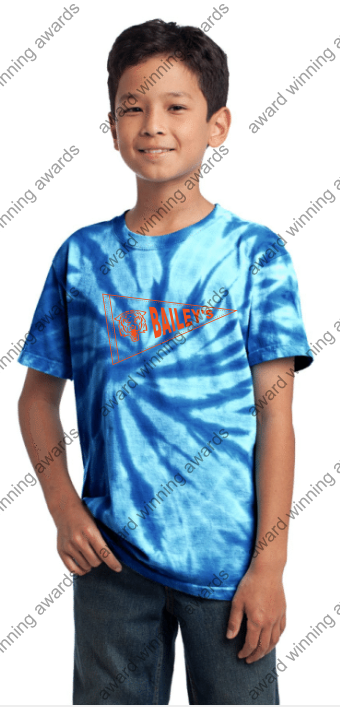 D.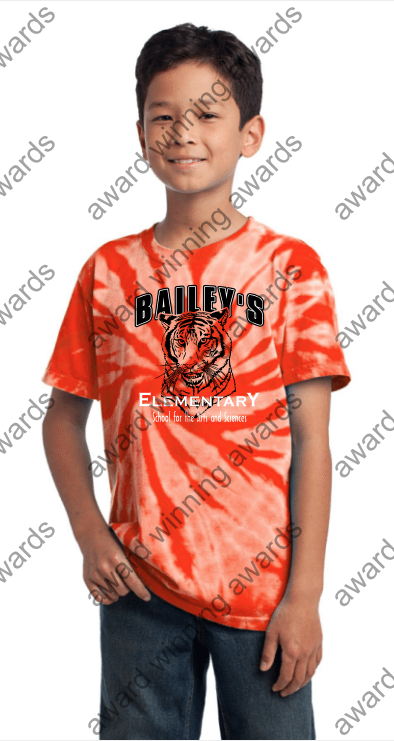 E.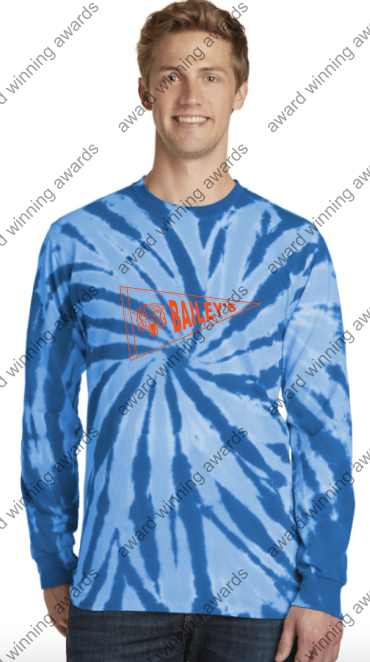 F.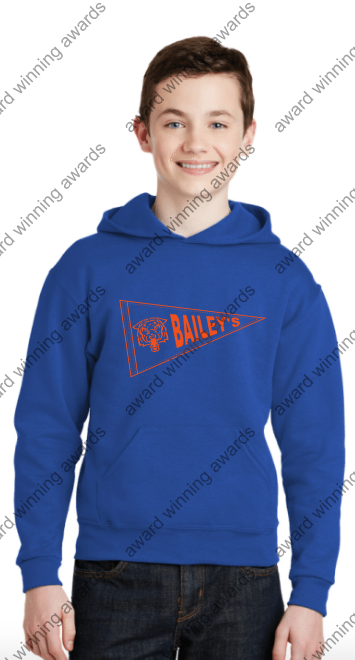 G. 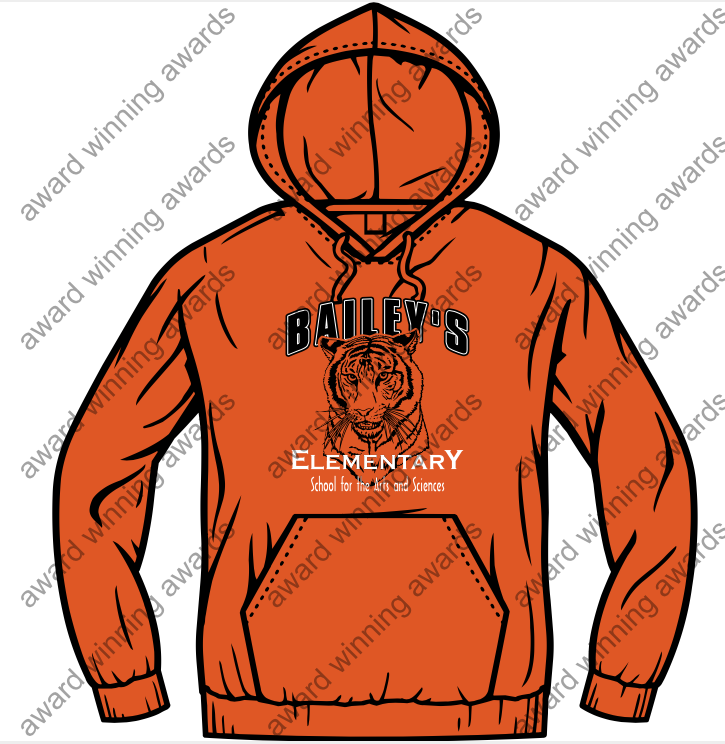 H.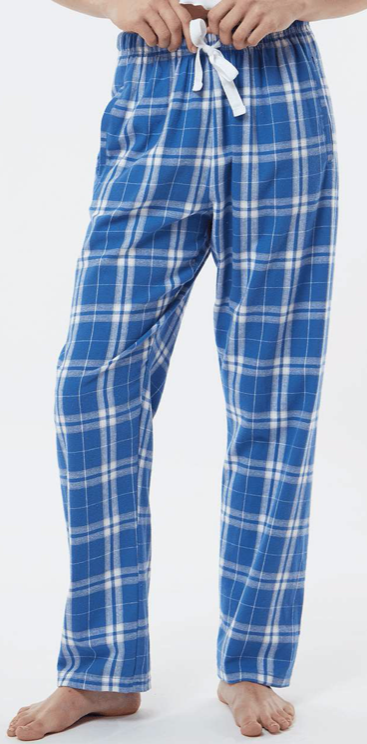 I.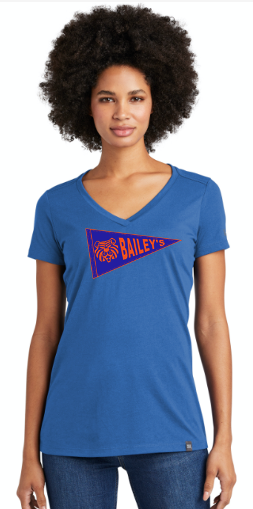 J.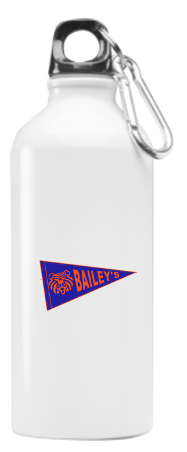 K.